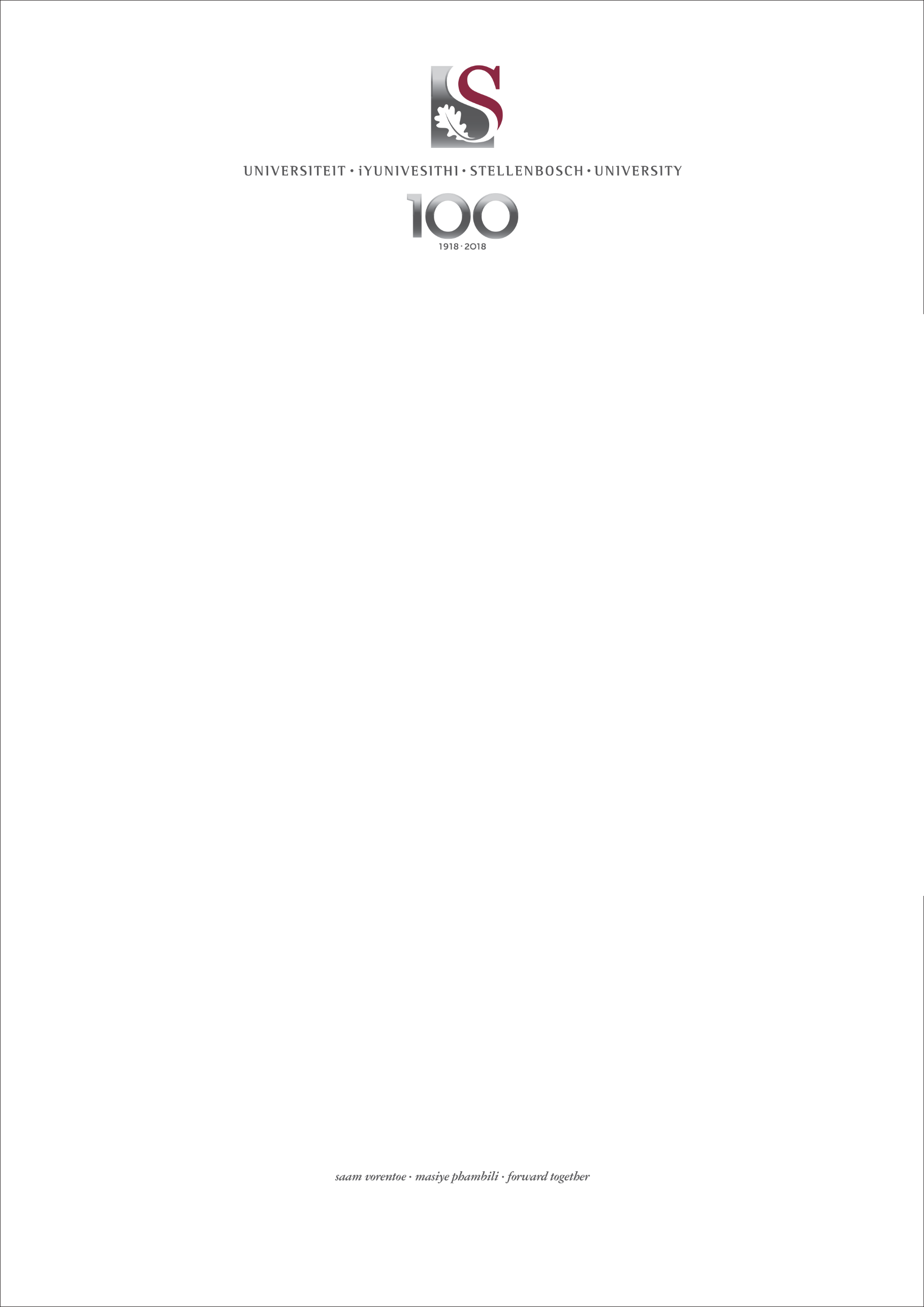 REGISTRASIE-INLIGTING 2021Vrywaring Hierdie inligting word uitgestuur aan alle aansoekers wat voorwaardelike toelating vir 2021 gekry het, asook alle senior studente wat vir 2020 ingeskryf was. Belangrik: Die feit dat hierdie kommunikasie aan jou gerig is, beteken nie dat jou voorwaardelike toelating tot die Universiteit Stellenbosch in finale toelating omgeskakel is nie.As jy ’n nuweling- voorgraadse student is (dit is, as jy nou vir die eerste keer vir ’n sekere program inskryf), moet jy voordat jy Stellenbosch toe kom seker maak dat jy aan al die toelatingsvereistes voldoen vir die program waarvoor jy wil inskryf, en dat jy bevestiging ontvang het dat jy wel toelating gekry het.Die inhoud van hierdie kommunikasie is onderhewig aan die Covid-19-verwante omstandighede en toepaslike regulasies wat op die betrokke tydstip heers. Ons sal weer met jou kommunikeer. Besoek ook asseblief gereeld die SU registrasie-webblad  vir die jongste inligting. Aanlyn Program vir Aanboordneming en Verwelkoming Die Universiteit Stellenbosch (US) het ’n opwindende nuwe aanboordnemingsprogram ontwikkel vir alle eerstejaar- voorgraadse studente wat voorwaardelike toelating gekry het. Die program is die hele Februarie 2021 lank beskikbaar. Dit oriënteer jou om aan die US te kom studeer, en help jou voorberei op studies op universiteitsvlak. Alles wat jy oor die US en jou fakulteit moet weet, is HIER te vind. Belangrik: Die feit dat jy toegang tot hierdie program het, beteken nie dat jy finaal by die US aanvaar is nie.Registrasieprosedure As jy voorwaardelike toelating gekry het en jy word finaal aanvaar, kan bevestiging daarvan sowel as instruksies vir registrasie vanaf 26 Februarie verwag.Weens die voortgaande risiko wat die Covid-19-pandemie stel, wil ons vra dat jy, as jy wel finale toelating verkry, asseblief aanlyn registreer. (Dit geld ook vir alle ander US-studente – d.w.s. wat hulle studies voortsit.) As jy enige probleme met die aanlyn registrasiestelsel of -proses ondervind, kan jy per e-pos registreer deur jou spesifieke fakulteitsbeampte of -administrateur te kontak. Die kontakbesonderhede en registrasie-inligting vir die onderskeie fakulteite en programme verskyn hier onder.Daar is drie registrasie-opsies beskikbaar.Opsie 1: Self- of aanlyn registrasie Die meeste studente kan aanlyn registreer, en ons wil jou aanmoedig om die opsie via ons aanlynregistrasieportaal te gebruik. Klik HIER vir ’n lys van alle programme waarvoor hierdie opsie beskikbaar is.Jy kan selfregistrasie vanaf enige rekenaar met internettoegang doen via my.sun.ac.za.Jy het nié toegang tot selfregistrasie nie indien:een of meer dokumente wat as bewys van toelaatbaarheid vereis word, ontbreek (bv. jou matriekvrystellingsertifikaat, uitslagadvies of postmatriek-bewyse van toelaatbaarheid);jou hertoelating tot die Universiteit nie in orde is nie; alle studente wat vir 2020 ingeskryf was, is vanselfsprekend vir 2021 toegelaat op grond van ’n institusionele besluit dat geen student in 2020 akademies uitgesluit sal word nie; jou Universiteitsrekening agterstallig is (debiteure); as jou studenterekening en eerste paaiement van registrasiegeld op datum betaal is en by die Afdeling Studentegelde op die stelsel vasgelê is, en jy aan alle ander vereistes vir selfregistrasie voldoen, kan jy wel selfregistreer (verwys asseblief na die afdeling oor studentegelde hier onder);die Universiteit jou vir ’n nagraadse program aanvaar het en jy in 2021 vir die eerste keer vir daardie program registreer (nagraadse nuwelinge);jy vir ’n spesiale program of as spesiale student wil registreer, of na ’n ander program oorskakel; ofdie finale uitslag op jou akademiese rekord aan die einde van die jaar iets anders as “slaag jaar” is.Opsie 2: Registrasie per e-pos Hierdie opsie is beskikbaar slegs as jy nie toegang tot die selfregistrasiestelsel het nie OF nie in staat is om self te registreer nie.Maak seker dat jy die betalingsbewys of bewys van ’n studiebeurs wat die eerste paaiement van jou studiegeld dek, by jou e-posaansoek om registrasie aanheg.As van jou studiekoste vir 2020 nog onbetaald is, sal jy nie toegelaat word om te registreer nie (behalwe as jy ’n NSFAS-beurshouer is wat aan die vereistes voldoen). Jy moet die personeel by die betrokke Beurse en Lenings-kantoor vooraf hieroor kontak (kontakbesonderhede verskyn hier onder).Gebruik gerus die kontakpersone hier onder om jou met registrasie via e-pos te help. As jy ’n nagraadse studente is, sal jy ’n registrasievorm per landpos ontvang, wat jy kan invul en aan jou fakulteitsverteenwoordiger e-pos. Verwys asseblief na die kontakbesonderhede vir die betrokke persone hier onder. Opsie 3: Registrasie op kampus (Let op: Hierdie opsie is onderworpe aan die Covid-19-verwante omstandighede en toepaslike regulasies wat op daardie tydstip geld.)Hierdie opsie is beskikbaar slegs as jy nié toegang tot selfregistrasie het nie EN nie via e-pos kon registreer nie. Registreer persoonlik op die Stellenbosch-kampus in die rekenaargebruikersarea (NARGA) in die Administrasie A-gebou volgens die skedule vir registrasie op kampus in die tabel hier onder. Maak seker dat jy ’n bewys van betaling of jou beursbrief saambring wat die eerste paaiement van jou studiegelde dek.As van jou studiekoste vir 2020 nog onbetaald is, sal jy nie toegelaat word om te registreer nie (behalwe as jy ’n NSFAS-beurshouer is wat aan die vereistes voldoen).As jy nie volgens die rooster vir registrasie op kampus kan registreer nie, kan jy ’n afspraak met ’n personeellid op kampus maak. Dit word egter net by uitsondering gedoen, en slegs as jy op geen ander manier kan gehelp word nie. Ons sal meer inligting hieroor stuur.Klik asseblief HIER vir registrasiereëlings spesifiek vir die Tygerberg-kampus.Dokumentasie As jy op die Stellenbosch-kampus by wyse van persoonlike registrasie inskryf, moet jy binne jou fakulteit se toegedeelde tydgleuf aanmeld met die volgende oorspronklike dokumente byderhand:uitslagadvies van die NSS- of IEB- finale skooleindeksamen vir 2020;as jy ’n NSS- of IEB-kandidaat is wat in 2019 of vroeër gematrikuleer het: jou Nasionale Senior Sertifikaat;as jy uit ’n internasionale skoolstelsel kom: jou skooleindsertifikaat/-sertifikate en jou sertifikaat van universiteitsvrystelling soos deur die SA Matrikulasieraad uitgereik;as jy aan ’n ander universiteit gestudeer het: die dokument(e) wat by b of c hier bo genoem word, asook ’n oorspronklike of gewaarmerkte studierekord en sertifikaat van bevredigende gedrag wat deur die betrokke universiteit uitgereik is;as jy nie ’n Suid-Afrikaanse burger is nie, moet jy die volgende bykomende ondersteunende dokumente elektronies na intpreregistration@sun.ac.za instuur, met jou studentenommer op elke afsonderlike dokument aangebring, sodat jy voorafgoedkeuring vir registrasie kan kry:’n gewaarmerkte afskrif van jou paspoort wat nog nie verstryk het nie; ’n gewaarmerkte afskrif van jou studievisum of bewys van permanente verblyfreg in Suid-Afrika wat nog nie verstryk het nie;bewys van lidmaatskap van ’n Suid-Afrikaanse mediese fonds (vir studievisumhouers); enbewys van betaling (studiebeurse/-toekennings moet deur ons afdeling US Internasionaal se finansiële administrateurs bevestig word).Let op:As van jou dokumente nog kortkom en jy wil aanlyn of per e-pos registreer, mag jy gewaarmerkte afskrifte van daardie dokumente elektronies na jou spesifieke fakulteitsadministrateur of -beampte aanstuur. Die kontakbesonderhede vir die onderskeie fakulteite verskyn hier onder. As jy ’n nagraadse student met ’n internasionale kwalifikasie is en nog sommige dokumente kortkom, mag jy gewaarmerkte afskrifte van daardie dokumente elektronies na postgraduate@sun.ac.za stuur. Onthou om jou studentenommer op alle dokumente aan te bring.Weens die uitwerking van die Covid-pandemie en die laat vrystelling van eksamenuitslae deur sommige instellings, mag die US wel ’n toegewing maak as jy ’n nuweling- nagraadse student is wat voorgraads aan ’n ander Suid-Afrikaanse universiteit gestudeer het en jy kan nie betyds jou finale akademiese rekord of graadsertifikaat bekom om vir jou nagraadse program aan die US te registreer nie. Ons sal so ’n toegewing oorweeg slegs as die ander universiteit ’n amptelike verklaring of kennisgewing uitreik wat aan die volgende vereistes voldoen: Moet onder ’n amptelike institusionele briefhoof verskyn.Moet jou volledige persoonlike besonderhede bevat.Moet die besonderhede verskaf van die program wat jy daar afgehandel het, onder meer jou uitslae en die naam van die kwalifikasie wat jy gaan ontvang.Moet verduidelik hoekom die uitslae of sertifikaat nog nie uitgereik kon word nie, en ’n aanduiding gee van wanneer die finale dokument beskikbaar sal wees. Moet die besonderhede, handtekening en kontakbesonderhede bevat van die persoon onder wie se naam die verklaring uitgereik is. As jy in een van bogenoemde kategorie val, moet jy jou amptelike dokumente voor 30 Julie 2021 indien. As jy dit nie verskaf nie, mag jou registrasie gekanselleer word.Klik asseblief HIER vir registrasiereëlings spesifiek vir die Tygerberg-kampus.Eerstejaar- Voorgraadse Studente met Internasionale Kwalifikasies Buitelandse burgers met internasionale kwalifikasiesAs jy ’n internasionale voorgraadse eerstejaar is, hoef jy nie aansoek te doen vir jou matrikulasievrystellingsertifikaat voordat jy vir die akademiese jaar 2021 inskryf nie. Jy moet wel seker maak dat jy aan die vrystellingsvereistes voldoen deur ’n gewaarmerkte afskrif van jou finale uitslae na me Carmelita Talmarkes by suiundergrads@sun.ac.za te stuur sodat ons die voorafproses vir jou registrasie kan afhandel.Ons sal jou ’n e-pos stuur wat bevestig dat jy aan die vrystellingsvereistes voldoen.Suid-Afrikaners met buitelandse skoolkwalifikasiesJy hoef nie voorafgoedkeuring vir registrasie te kry nie.Jy moet wel ’n gesertifiseerde afskrif van die oorspronklike dokument met jou finale uitslae aan me Chantal Grove-Le Guillou stuur by chantalg@sun.ac.za. Voorafgoedkeuring vir registrasie (verifikasie van dokumente)As jy ’n internasionale student is, moet jy gewaarmerkte afskrifte van die ondersteunende dokumentasie wat hier onder gelys word aan ons voorlê vir voorafgoedkeuring vir registrasie. Daarna mag jy eers vir jou akademiese program inskryf. E-pos die vereisde dokumente na die volgende e-posadres en gebruik jou VAN en US-STUDENTENOMMER as verwysing. Stellenbosch-kampus: intpreregistration@sun.ac.za Tygerberg-kampus (voorgraads): bdgeyer@sun.ac.za Tygerberg-kampus (nagraads): stimm@sun.ac.za of mdamon@sun.ac.za Vereisde dokumente:’n betalingsbewys van die minimum VERPLIGTE EERSTE BETALING of ’n studiebeursbrief wat dit dek;’n gewaarmerkte afskrif van jou paspoort wat nog nie verstryk het nie;’n gewaarmerkte afskrif van jou studievisum wat uitgereik is om aan die US te studeer en wat nog nie verstryk het nie, of bewys van permanente verblyfreg of vlugtelingstatus of asielsoekerstatus; en’n bewys van geldige Suid-Afrikaanse mediese versekering.Ons beveel aan dat jy die volgende webblad besoek om die lys opsies vir mediese dekking aan studente deur te gaan: https://www.medicalschemes.co.za/regulated-entities/medical-schemes-in-south-africa/.As jy permanente verblyfreg, vlugtelingstatus of asielsoekerstatus het, of nie Suid-Afrika toe kom om te studeer nie, hoef jy nie mediese versekering te hê nie.Belangrik: Ons sal jou ’n e-pos stuur wat bevestig dat jou voorafgoedkeuring vir registrasie afgehandel is. Eers daarna kan jy die selfregistrasieproses vir jou akademiese program begin. Laat ten minste drie werksdae toe vir hierdie e-pos om jou te bereik. As jy ’n internasionale voorgraadse eerstejaar is wat ’n graad aan die US wil verwerf, moet jy dieselfde verwelkomingsprogram as die Suid-Afrikaanse studente deurloop.Registrasieskedule Honneursgrade, nagraadse diplomas en gestruktureerde magistergrade Die klasse vir nagraadse programme begin op verskillende datums, vanaf laat Januarie tot die middel van Maart. As jy vir ’n honneursgraad, nagraadse diploma of magistergraad wil inskryf, moet jy dit betyds doen, voordat klasse begin. Wanneer jy toelating gekry het, sal jou nagraadseprogramkoördineerder jou laat weet wat die begindatum vir jou besondere program is. As jy ’n nagraadse student is wat klasse moet bywoon, moet jy jou registrasie afhandel binne twee weke nadat jou klasse begin het. As jy ’n nuweling- nagraadse student is, moet jy amptelik registreer volgens die registrasieskedule wat die Universiteit opgestel het. Behalwe as jou program voor die datum op die skedule begin – dan moet jy self aanlyn registreer (as jy kan), per e-pos registreer of persoonlik kom registreer (die riglyne hieroor verskyn hier onder).Registrasie vir doktors- en magistergrade (lg. slegs vir die tesisopsie)As jy vir die eerste keer vir ’n doktors- of magistergraad (lg. slegs vir die tesisopsie) wil inskryf: Dit word gewoonlik gedoen op 31 Maart van die akademiese jaar waarvoor jy wil inskryf.Datums rakende Algemene Registrasie18 Januarie – 31 Maart 2021: Registrasie vir magister- en doktorsgrade (vroeër registrasie- en sluitingsdatums geld vir sekere honneursgrade, nagraadse diplomas en gestruktureerde magistergrade; bevestig met jou programkoördineerder)25 Januarie 2021: Aanlyn registrasie open vir senior voorgraadse studente en vir nagraadse studente; nie vir magister- en doktorale studente nie (sien hier bo)1 Maart 2021: Aanlyn registrasie open vir nuweling-eerstejaarstudente11 Maart 2021: Registrasie sluit vir alle voorgraadse studente (buiten magister- en doktorale studente, asook studente aan die Fakulteit Geneeskunde en Gesondheidswetenskappe)26 Maart 2021: Afsnydatum vir laat registrasie vir voorgraadse studies; as jy lesings vir jou program moet bywoon, moet jy jou registrasie afhandel binne twee weke nadat jou lesings begin31 Maart 2021: Registrasie sluit vir nuweling- doktorale en magisterstudente (lg. slegs tesisopsie)Datums en Tydgleuwe vir Persoonlike Registrasie – Nuweling- Voorgraadse Eerstejaars op die Stellenbosch-kampus (Let op: Hierdie inligting is onderworpe aan die Covid-19-verwante omstandighede en toepaslike regulasies wat op daardie tydstip geld.)Klik asseblief HIER vir registrasiereëlings spesifiek vir die Tygerberg-kampus.Datums en Tydgleuwe vir Persoonlike Registrasie – Senior en Terugkerende Studente op die Stellenbosch-kampus (Let op: Hierdie inligting is onderworpe aan die Covid-19-verwante omstandighede en toepaslike regulasies wat op daardie tydstip geld.)Let op: Die skedules hier bo is voorlopig. Dit veronderstel dat die huidige Covid-19-regulasies nie sal verander of strenger raak nie, en dat geen veranderings nodig sal raak om enige verbandhoudende risiko’s te beperk nie.Kyk asseblief HIER vir registrasiereëling spesifiek vir die Tygerberg-kampus.Nagraadse Studente As jy ’n nagraadse student is, is die inligting wat volg vir jou van belang. Vir verdere inligting oor nagraadse studies, klik op die volgende skakels: Nagraadse studente – registrasie Nagraadse internasionale studente Nagraadse studente – verwelkoming en oriëntering Gids vir Nagraadse StudiesStudentedienste – kontakbesonderhede Fakulteit- en Programspesifieke Inligting en DiensteStudentekaarteLees asseblief die inligting oor misbruik van jou studentekaart in die US Jaarboek Deel 1 (Algemeen), in die hoofstuk “Toelating en Registrasie”.Nuwe studenteJy moet ’n studentekaart kry nadat jy geregistreer het. Jy het dit vir allerhande dinge nodig. Sorg dat jy dit altyd by jou het wanneer jy op kampus is. Nadat jy geregistreer het, moet jy bewys van betaling van die registrasiegeld by die volgende lokaal vertoon voordat jy jou studentekaart kan kry.Plek: Neelsie StudentesentrumDatum: 1 – 18 Maart 2021Plek: Administrasie A-gebou, IT HubDatum: Vanaf 19 Maart 2021 en daarnaAs jy op die Tygerberg-kampus registreer, besoek asseblief hierdie registrasie-inligtingsblad oor hoe om jou studentekaart op die kampus daar te bekom.Terugkerende studente (aktivering van studentekaart)As jy steeds jou studentekaart van 2020 het en dit weer gaan gebruik, hoef jy dit nie vir 2021 te laat aktiveer nie. Ons gaan dit outomaties aktiveer nadat jy vir 2021 geregistreer het en die eerste paaiement van jou studenterekening vir die jaar betaal is.Studenteakkommodasie (Let op: Die terugkeer na die kampus en koshuise toe is onderhewig aan die Covid-19-verwante omstandighede en toepaslike regulasies wat op daardie tydstip heers.)Namate ons die studente na ons onderskeie kampusse toe laat terugkeer, gaan ons vereis dat almal alle Covid-19-protokolle streng nakom. Nuweling- Voorgraadse Eerstejaars in Koshuise As jy ’n nuwelingstudent is wat plek in ’n Universiteitskoshuis gekry het, moet jy by jou koshuis aanmeld binne die tydgleuf wat jou spesifieke koshuis aan jou sal verskaf.Nuweling-eerstejaars sal tussen 2 en 4 Maart intrek, en sommige huiskomiteelede en mentors sal ’n paar dae vroeër opdaag.Senior Studente in Voorgraadse en Senior Koshuise (Stellenbosch-kampus)As jy in ’n leefruimte vir seniors op die Stellenbosch-kampus gaan woon, kan jy vanaf 12 Februarie intrek. As jy ’n nagraadse student is wie se program vroeër begin, moet jy ’n bewys vanaf jou akademiese departement na ssgsupport@sun.ac.za e-pos om aansoek te doen dat jy vroeër mag terugkeer.As jy ’n senior student is wat in ’n voorgraadse koshuis gaan woon, kan jy vanaf 9 Maart begin terugkeer.As jy ’n senior student op die Tygerberg-kampus is wie se akademiese program vroeër begin, volg asseblief die tersaaklike instruksies vanaf die Sentrum vir Studentegemeenskappe oor terugkeerdatums vir die Tygerberg-kampus.Privaat VerblyfVir verdere inligting oor geakkrediteerde privaat akkommodasie, klik HIER.As jy ’n eerstejaar is wat in privaat akkommodasie gaan woon, sal jou eie privaatstudentegemeenskap meer inligting oor die verwelkomingsprogram vir jou stuur.Onderrig en Leer Ons beoog dat die akademiese jaar op 15 Maart 2021 begin vir alle voorgraadse studente op die Stellenbosch-kampus, en vir eerstejaar- voorgraadse studente op die Tygerberg-kampus. As jy ’n senior voorgraadse student aan die Fakulteit Geneeskunde en Gesondheidswetenskappe is, sal jy vroeër begin – raadpleeg asseblief die skedule vir jou besondere program. Jy kan die US Kalender vir 2021 HIER sien.Die US gaan vanjaar ’n hibriede benadering volg deur leer- en onderrigmetodes te vermeng, met komponente van aanlyn sowel as persoonlike aanbieding, sover Covid-regulasies dit toelaat. Elke akademiese program sal op ’n gepaste vermenging van persoonlike en aanlyn leer- en onderrigaktiwiteite besluit. Beurse en Lenings Tydlyne: Toekenning van finansiële steun (beurse en lenings) vir 2021Weens die verlenging van ons 2020- akademiese jaar tot 6 Februarie 2021 gaan ’n beduidende getal US-studente hulle uitslae eers ná 6 Februarie ontvang. Die Sentrum vir Voorgraadse Beurse en Lenings is besig om seker te maak dat jou aansoek volledig is en dat die finansiële inligting wat jy verskaf het, bevestig is.*Belangrik: As jy om ’n Universiteits- of interne beurs aansoek gedoen het en dit is toegestaan, sal ons dit aktiveer en in jou studenterekening oorbetaal voor die sluitingsdatum vir die betaling van minstens 75% van jou studiegeld. Die fokus van finansiële ondersteuning: Watter groep studente word in aanmerking geneem?Soos jy dalk weet, kom alle studente wie se gesin se bruto inkomste vir die huishouding minder as R350 000 per jaar is, in aanmerking vir ’n NSFAS-beurs wat die volle koste van jou klas- en koshuisgeld dek. Dit sluit toelaes vir etes, persoonlike versorging en leermateriaal in. As jy by jou ouers woon, kom jy vir ’n lewenskoste- en vervoertoelaag in aanmerking. Daarom fokus die Universiteit ons eie finansiële ondersteuning op die sogenaamde “verlore middelgroep” wie se brute inkomste vir die huishouding tussen R350 000 en R600 000 per jaar is. As daar meer as een kind uit ’n gesin aan ’n tersiêre instelling studeer, oorweeg ons huishoudings met ’n inkomste tot R1 miljoen ook vir finansiële ondersteuning.Baie belangrik: Aangesien die Universiteit se fondse beperk is, kan ons nie jou volle studiegeld dek nie. Ons probeer om jou te help met die koste van jou basiese onderriggeld, wat geen bykomende module- of programkoste insluit nie. Die proses vorentoeAlle aansoeke wat ons ontvang, word tot 1 Maart 2021 nagegaan om die finansiële inligting en akademiese uitslae te bevestig. Die Sentrum vir Beurse en Lenings vergelyk dan die inligting wat jy op jou aansoekvorm verskaf het met die verskillende beurse waarvoor jy in aanmerking mag kom. Ons deel jou inligting ook met moontlike skenkers wat tot verskeie ander beursfondse bydra. Ons sal die uitslag van hierdie omvattende toekenningsproses teen 14 Mei 2021 aan jou kommunikeer. As jou aansoek geslaag het, word die beurs wat aan jou toegeken is, geaktiveer en teen 21 Mei in jou studenterekening oorbetaal; d.w.s. voor die afsnydatum vir die betaling van minstens 75% van jou studiegeld (31 Mei 2021).  Toekenning van lenings in 2021Die US het in die verlede rentevrye lenings aan studente toegestaan. Hierdie program is egter met ingang van 2021 gestaak. Die US het ’n ooreenkoms met vier groot banke waar jy om ’n studentelening kan aansoek doen. Verpligte bedrag betaalbaar met registrasie in 2021Let op: Die volle verpligte bedrag wat betaal moet wees voordat jy kan registreer (die eerste paaiement van jou studiegeld), is jou eie verantwoordelikheid as jy nog nie skriftelike bevestiging gekry het dat jy ’n beurs ontvang het nie. Kontak asseblief die Afdeling Studentegelde vir meer inligting hieroor en ander betalingsreëlings. As jy self betaal het en dan ’n beurs kry wat jou studiekoste dek, sal daar ’n kredietbalans op jou studenterekening staan. Jy kan aansoek doen dat ons ’n deel of die volle bedrag van jou eie betaling aan jou terugbetaal. Let op dat sekere voorwaardes en bepalings geld. Besoek asseblief ons webwerf vir die jongste inligting oor statutêre, korporatiewe en institusionele finansiële hulp. Klik HIER vir meer inligting.Studentegelde Klik HIER vir meer inligting oor studentegelde.Die inligting hier bo geld vir Suid-Afrikaanse studente, persone met permanente verblyfreg en vlugtelinge. As jy ’n internasionale student of asielsoeker is, klik asseblief hier vir VERPLIGTE AANVANGSFOOIE.13. StudentediensteStudente wat psigososiale ondersteuning, sielkundige en akademiese ondersteuning benodig, kan 'n e-pos stuur aan supportus@sun.ac.za of kontak 021 808 4707/021 808 4994 vir ondersteuning. Alternatiewelik, kontak ER24 by 010 205 3032 as daar 'n noodgeval is gedurende of na kantoorure. Verdere inligting kan HIER verkry word.Studente wat voedselveiligheid in die gesig staar, kan via die toepaslike universiteitskanale aansoek doen om in aanmerking te kom vir voedselhulp. Verdere inligting is HIER beskikbaar.Covid-19-protokol vir Persoonlike RegistrasieDit is verpligtend dat jy te alle tye en in enige Universiteitsgebou ’n masker dra. Slegs jy self, die student, word in die registrasielokaal toegelaat – geen ouers of vriende nie. Ons vereis dat jy die Higher Health Check-toets aflê en ’n afskrif van die uitslag by die ingang toon. Neem asseblief ’n skermskoot van die uitslag van jou toetsingstatus en hou dit gereed wanneer jy by die lokaal opdaag. Higher Health Check-hulpmiddel: https://healthcheck.higherhealth.ac.zaJou status moet groen of “lae risiko” vertoon sodat jy die lokaal kan binnegaan. As jou status enigiets anders is, sal jy nie in die gebou toegelaat word nie.Jy moet te alle tye op ’n veilige fisieke afstand – 1,5 m – van ander mense af bly.Ons vra vriendelik dat jy die gebou so gou moontlik verlaat nadat jou konsultasiesessie verby is.Tygerberg-kampus: Om toegang tot enige Universiteitsgebou op die Tygerberg-kampus te betree, moet die studente sowel as personeel aan die Fakulteit Geneeskunde en Gesondheidswetenskappe die selfontwikkelde PowerApps Daily Monitoring Tool gebruik. Dit sluit toegang tot koshuise en ander akkommodasie in, asook Universiteitsvervoer na kliniese persele. Om toegang tot hierdie hulpmiddel te kry, klik HIER vir ’n kennisgewing van registrasie.Ons raai jou aan om gereeld ons registrasiebladsy te besoek om op hoogte van die jongste inligting te bly.FakulteitProgramDatumTydOpvoedkundeAlle programme8 Maart08:00 – 09:00IngenieursweseAlle programme8 Maart08:30 – 09:30RegsgeleerdheidLLB, BCom (Regte), BRekLLB, BA (Regsgeleerdheid)8 Maart09:00 – 10:30TeologieAlle programme8 Maart10:30 – 11:30AgriWetenskappeAlle programme8 Maart10:30 – 11:30NatuurwetenskappeAlle programme8 Maart13:30 – 15:00Ekonomiese en BestuurswetenskappeBRek, BCom (alle programme, ook VGP’s)8 Maart14:30 – 16:00Lettere en Sosiale WetenskappeAlle programme9 Maart08:30 – 11:00FakulteitProgramDatumTydEkonomiese en BestuurswetenskappeBCom (Regsgeleerdheid)BRekLLB9 Maart14:00 – 15:00Ekonomiese en BestuurswetenskappeBRekBCom (Bestuursrekeningkunde, Finansiële Rekeningkunde)VGP-studente volg dieselfde registrasieskedule.11 Maart08:00 – 09:30Ekonomiese en BestuurswetenskappeBComBCom (Aktuariële Wetenskap, Ekonomiese Wetenskappe, Bedryfsielkunde, Internasionale Besigheid, Bestuurswetenskappe, Wiskundige Wetenskappe)VGP-studente volg dieselfde registrasieskedule.11 Maart09:00 – 11:30Ekonomiese en BestuurswetenskappeAlle nagraadse diplomas, honneurs- en meestersgrade11 Maart10:00 – 11:30IngenieursweseRegistreer asseblief aanlyn.Slegs as jy probleme ondervind, mag jy in hierdie tydgleuf by NARGA kom registreer.9 Maart14:00 – 15:00Lettere en Sosiale WetenskappeBA (Regsgeleerdheid)9 Maart14:00 – 15:00Lettere en Sosiale WetenskappeBA (Geesteswetenskappe)BA (Sosiale Dinamika)BA (Taal en Kultuur)BA (Sosio-Informatika)BA (Ontwikkeling en Omgewing)BA (Politieke, Filosofiese en Ekonomiese Studies – PPE)B in Maatskaplike WerkBA (Internasionale Studie)BA (Menslike Hulpbronbestuur)Alle honneurs- en magisterprogrammeAlle nagraadse diplomasVGP-studente volg dieselfde registrasieskedule.10 Maart08:00 – 10:30Lettere en Sosiale WetenskappeMusiek BA (Sportwetenskap)BA in Visuele KunsteBA (Drama- en Teaterstudie)10 Maart08:00 – 11:0010:30 – 11:0010:30 – 11:0010:30 – 11:00RegsgeleerdheidLLBLLMLLDNagraadse diplomas9 Maart14:00 – 15:00OpvoedkundeNOSGevorderde Diploma in OnderwysBEd (Algemene Onderwys)Alle ander nagraadse programme10 Maart14:00 – 15:30AgriWetenskappeBScAgric (alle programme en VGP’s)BSc in Voedselwetenskap (alle programme)BAgricAdminAlle nagraadse diplomas en honneurs-, magister- en doktorale programme in LandbouBSc in Bosbou (Bosbou en Houtwetenskappe) en honneurs-, magister- en doktorale VGP’s in BosbouBSc in Bewaringsekologie10 Maart14:00 – 15:30NatuurwetenskappeBSc (alle programme en VGP’s)Honneurs- en magisterprogramme11 Maart14:00 – 16:00TeologieBTh (ook VGP-studente)BDivMDivMThMPhilNagraadse diplomas en doktorsgrade10 Maart08:00 – 15:30Algemene Inligting info@sun.ac.zainfo@sun.ac.zaToelatings (aansoeke)info@sun.ac.zainfo@sun.ac.zaKoshuisplasings (akkommodasie)info@sun.ac.zaAkademiese Rekordsrecords@sun.ac.zaBeurse en Leningsbiancal@sun.ac.zaBeurse en Leningstamsonl@sun.ac.zaVoorgraadse Beurse en Lenings – Tygerberg-kampustygbursaries@sun.ac.zaStudentegeldeStudentegeldeAlgemene navrae – Engelsstudentaccounts@sun.ac.zaAlgemene navrae – Afrikaansstudentegelde@sun.ac.zaInternasionale inskrywings vir ’n graadkwalifikasie – koste suifinance@sun.ac.zaBeurs- en Intellimali-betalingsavrondavids@sun.ac.zaKwotas (etes en drukwerk)seand@sun.ac.zaKwotas (wasgoed)servicedesk.sun.ac.zaAanlyn betalingsSnapScan www.maties.com/feesFAKULTEIT/PROGRAMNAAMTELEFOONE-POSAgriWetenskappeAgriWetenskappeAgriWetenskappeAgriWetenskappeAlgemene navrae: voorgraadse en PhD-programme Ghafsa Gamiet021 808 9305ghgamiet@sun.ac.zaHertoelatingsnavrae: nagraadse diplomas, honneurs- en magistergrade Cheryl Nieuwoudt021 808 4578cn2@sun.ac.zaEkonomiese en BestuurswetenskappeEkonomiese en BestuurswetenskappeEkonomiese en BestuurswetenskappeEkonomiese en BestuurswetenskappePhD Nazli Daniels021 808 4837ndaniels@sun.ac.zaBCom Nazli Daniels021 808 4837ndaniels@sun.ac.zaBCom Demi Melton021 808 4836demi@sun.ac.zaBCom Jacquin Flandorp021 808 4383jacquin@sun.ac.zaBCom Angelo McKerry021 808 2507angelom@sun.ac.zaHertoelatingsDemi Melton021 808 4836demi@sun.ac.zaHertoelatingsAngelo McKerry021 808 2507angelom@sun.ac.zaBesigheidsbestuur en Skool vir RekeningkundeAngelo McKerry021 808 2507angelom@sun.ac.zaEkonomie, Logistiek, en Statistiek en Aktuariële WetenskapJacquin Flandorp021 808 4383jacquin@sun.ac.zaBedryfsielkunde, Publieke Leierskap (slegs Omgewingsbestuur, en Volhoubare Ontwikkeling)Demi Melton021 808 4836demi@sun.ac.zaUS Besigheidskool (USB) – Sentrum vir Studenteadministrasie 	csa@usb.ac.zaIngenieursweseIngenieursweseIngenieursweseIngenieursweseAlgemene navrae: voorgraadse en PhD-programmeNicole Hartzenburg021 808 4835nicolepa@sun.ac.zaNagraadse Diploma in Ingenieurswese,MIng Wilna Wessels021 808 4924wilnaw@sun.ac.za Lettere en Sosiale Wetenskappe Lettere en Sosiale Wetenskappe Lettere en Sosiale Wetenskappe Lettere en Sosiale WetenskappeSpesiale studente (niegraaddoeleindes), BA (Taal en Kultuur), BA (Ontwikkeling en Omgewing), honneursgrade (Joernalistiek, Musiek, Drama, Visuele Kunste en Visuele Studies uitgesluit) en PhD’sCheryl Richardson021 808 9458cherylr@sun.ac.zaBA (Geesteswetenskappe), BA (Sosiale Dinamika), BA (PPE), Nagraadse Diploma in Monitering en EvalueringPasquin Petrus021 808 4449ppetrus@sun.ac.zaBA (Sportwetenskap), BDatSci (fokusgebied Geoinformatika), nagraadse diplomas (Monitering en Evaluering uitgesluit), MPhil (Musiektegnologie uitgesluit), Magister in Stads- en StreeksbeplanningWinifred Fourie021 808 4841wf1@sun.ac.zaMusiek, Drama en Visuele Kunste, MA (Algemene Taalwetenskap), MPhil (Musiektegnologie)Annatjie Moolman021 808 2508amm@sun.ac.zaBA (Internasionale Studie), BA (Menslike Hulpbronbestuur), BA (Sosio-Informatika), B in Maatskaplike Werk, Honneurs in Joernalistiek, MA-programme (MA in Algemene Taalwetenskap uitgesluit)Jabu Nxumalo021 808 4838jabs@sun.ac.zaNatuurwetenskappeNatuurwetenskappeNatuurwetenskappeNatuurwetenskappeAlgemene navrae: voorgraadse en PhD-programmeBevan Abels021 808 4832bpa@sun.ac.zaHertoelatingsnavrae: honneurs- en magisterprogramme, en algemene voorgraadse navraeClaudia Meyer021 808 2504cfransman@sun.ac.zaOpvoedkundeOpvoedkundeOpvoedkundeOpvoedkundePhD- en magistergradeEune Louwrens021 808 9310eel@sun.ac.zaNagraadse sertifikate en diplomasErik van Zyl021 808 4831erik@sun.ac.zaRegsgeleerdheidRegsgeleerdheidRegsgeleerdheidRegsgeleerdheidLLB, BA (Regsgeleerdheid), BCom (Regsgeleerdheid), BRekLLB, nagraadse diplomas, LLM, LLDShirle Cornelissen021 808 4850shirle@sun.ac.zaLLB, BA (Regsgeleerdheid), BCom (Regsgeleerdheid), BRekLLBShivvon Ruiters021 808 2506shivvon@sun.ac.zaTeologieTeologieTeologieTeologieMTh, MDiv, MPhil, PhDShirle Cornelissen021 808 4850shirle@sun.ac.zaBTh, BDiv, nagraadse diplomasShivvon Ruiters  021 808 2506 shivvon@sun.ac.zaKrygskundeKrygskundeKrygskundeKrygskunde Alle programme Mari Basson022 702 3085basson71@sun.ac.zaGeneeskunde en GesondheidswetenskappeGeneeskunde en GesondheidswetenskappeGeneeskunde en GesondheidswetenskappeGeneeskunde en Gesondheidswetenskappe Alle programme Johan Coetzer021 938 9204jco@sun.ac.za Alle programme Vanessa Joseph021 938 9235vbj@sun.ac.za Alle programme: Stellenbosch-kampusZenda Jansen021 808 4842zj@sun.ac.zaTelematiese ProgrammeTelematiese ProgrammeTelematiese ProgrammeTelematiese ProgrammeAlle telematiese programmeAnnemarie Muller021 808 2953adklerk@sun.ac.zaAlle telematiese programmeRyno Gurgen021 808 9314rgurgen@sun.ac.zaAlle telematiese programmeCarmen Jordaan021 808 4908cdj@sun.ac.zaAkademiese Rekords en Assesserings Akademiese Rekords en Assesserings Akademiese Rekords en Assesserings Akademiese Rekords en Assesserings Akademiese RekordsSamuel de Beer021 808 2512records@sun.ac.zaEksamenkantoor (Hoof)Ruby Frans021 808 9132ruby@sun.ac.zaEksamenkantoor: eksamenverwante navrae, hermerkaansoekeAansoeke vir spesiale leerbehoeftes: skryftyd@sun.ac.zaCedric Bezuidenhout021 808 4583cgb@sun.ac.zaEksamenkantoor: eksamenverwante navrae, hermerkaansoekeAansoeke vir spesiale leerbehoeftes: skryftyd@sun.ac.zaGary Kirsten021 808 9367garyk@sun.ac.zaEksamenkantoor: eksamenverwante navrae, hermerkaansoekeAansoeke vir spesiale leerbehoeftes: skryftyd@sun.ac.zaKea Raikane021 808 9272kraikane@sun.ac.zaRoosters en LokaleRoosters en LokaleRoosters en LokaleRoosters en LokaleRoosters en Lokale (Hoof)Stefné Franken021 808 3022sfranken@sun.ac.zaRoosters en LokaleMaudrie Claasen021 808 3545maudriel@sun.ac.zaStappe in die toekenningsprosesTydlyn 2021Bevestiging van aansoeke en akademiese uitslae1 MaartKennisgewing oor die uitslag van jou aansoek 14 MeiAktivering van beurse/lenings op jou studenterekening*21 MeiLaaste dag vir die betaling van ten minste 75% van jou studiegeld31 Mei Die volgende bedrae moet betaal word voordat jy kan registreer: Verpligte eerste paaiement van studiegeld  Die volgende bedrae moet betaal word voordat jy kan registreer: Verpligte eerste paaiement van studiegeld Voorgraads R14 440 Nagraads R10 530 Diploma/sertifikaat R10 530 Verpligte eerste paaiement van koshuisgeld R14 600 Verpligte eerste paaiement vir studente in ’n koshuis (studiegeld + koshuisgeld) Verpligte eerste paaiement vir studente in ’n koshuis (studiegeld + koshuisgeld) Voorgraadse koshuisstudent (R14 440 + R14 600) R29 040 Nagraadse koshuisstudent (R10 530 + R14 600) R25 130 